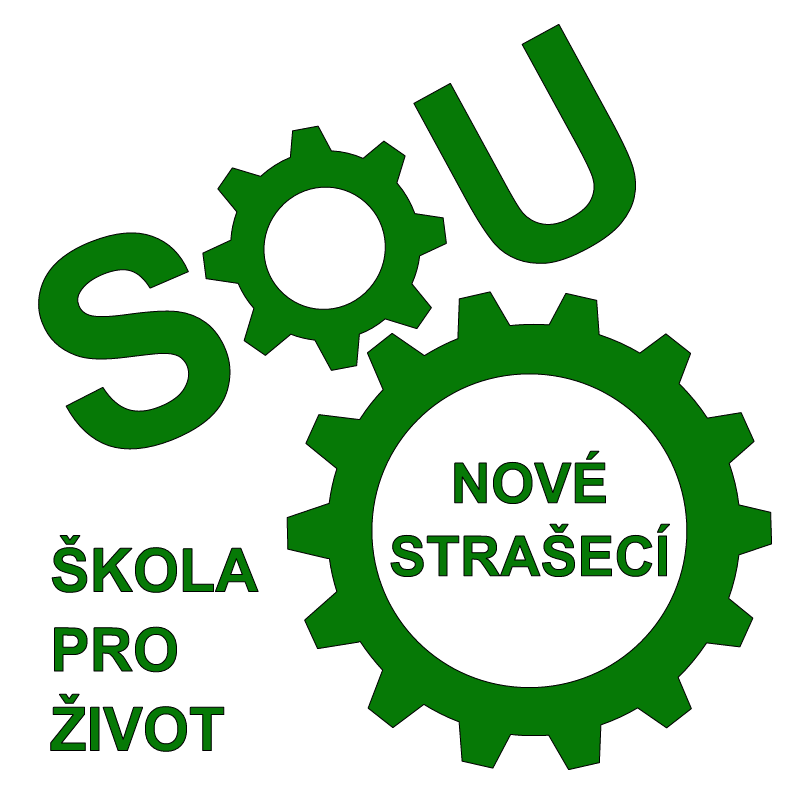 Zřizovatel: 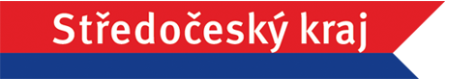 Sportovní 1135, 271 80 Nové Strašecí tel.: 313 285 811, fax: 313 285 841, e-mail: info@souzns.cz	          IČO: 14802201, DIČ: CZ14802201V Novém Strašecí dne: 22. 9. 2020	OBJEDNÁVKA číslo: 25/14802201/2020 (na základě RD: 25/14802201/2019)Dodavatel: Jiří VyskočilČelechovická 1046                   271 01 Nové StrašecíIČ: 41980808, DIČ: CZ400415016Předmět objednávky a cena:  				Počet		Cena za ks		DPH		Cena celkem  						 bez DPH				   bez DPH	Mont. souprava pas  		  94		   381,45 Kč		21%	  	  35 856,30 KčMont. souprava lacl		  12	  	   478,32 Kč		21%	  	    5 739,84 KčPrac. obuv			  96		   218,33 Kč		21%		  20 959,68 KčPrac. čepice			  40		     22,08 Kč		21%		       883,20 KčPrac. rukavice			  50		     33,20 Kč		21%		    1 660,00 KčOchranné brýle			110		     26,28 Kč		21%		    2 890,80 KčMont. souprava lacl	                 1		   618,18 Kč		21%		       618,18 KčPrac. oděv			    1		1 238,01 Kč		21%		    1 238,01 KčPrac. obuv			    1		   661,15 Kč		21%		       661,15 KčPrac. rukavice	                              1		     33,05 Kč		21%		         33,05 KčCELKEM: 	70 540,21 Kč bez DPHDPH: 		14 813,44 KčCELKEM:	85 353,65 Kč vč. DPH		Termín plnění:		09/2020Platební podmínky: 		převodem na účet do 30 ti dnů od vystavení fakturyDodavatel má 3 denní lhůtu pro akceptaci výzvy. Jméno a podpis objednatele: Ing. Bc. Jan Nechutný			podpis: 				datum: 	Jméno a podpis příkazce operace: Ing. Bc. Jan Nechutný			podpis: 				datum:  Jméno a podpis dodavatele: Jiří Vyskočil		  		podpis:				datum:	 